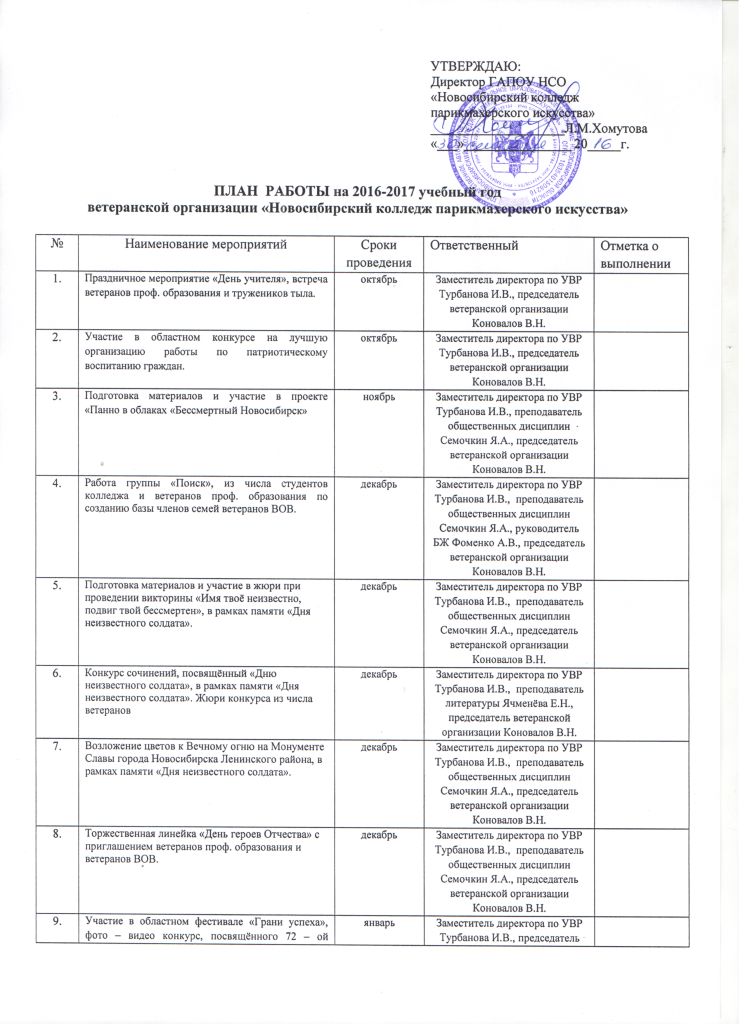 Составила: председатель ветеранской организации Коновалов В.Н..годовщине Победы в Великой Отечественной войне.ветеранской организации Коновалов В.Н.10.Участие ветеранов проф. образования во встрече студентов с блокадниками  Ленинграда, на базе Новосибирского технического колледжа  имени А.И. Покрышкина.январьЗаместитель директора по УВР Турбанова И.В.,  преподаватель общественных дисциплин Семочкин Я.А., председатель ветеранской организации Коновалов В.Н.11.Участие в жюри при проведении военно – спортивной эстафете, посвящённой 23 февраля.февральЗаместитель директора по УВР Турбанова И.В.,  руководитель БЖ Фоменко А.В., преподаватель физической культуры Попов В.И., председатель ветеранской организации Коновалов В.Н.12.Урок мужества «Памяти узников концлагерей посвящается …» для студентов колледжа с участием ветеранов проф. образования колледжа.апрельЗаместитель директора по УВР Турбанова И.В.,  преподаватель общественных дисциплин Семочкин Я.А., председатель ветеранской организации Коновалов В.Н.13.Участие ветеранов проф. образования колледжа в торжественной линейке «День победы»майЗаместитель директора по УВР Турбанова И.В.,  преподаватель общественных дисциплин Семочкин Я.А., председатель ветеранской организации Коновалов В.Н.14.Участие ветеранов проф. образования в Межрегиональная акция «Свеча памяти».майЗаместитель директора по УВР Турбанова И.В.,  преподаватель общественных дисциплин Семочкин Я.А., воспитатели общежития, председатель ветеранской организации Коновалов В.Н..15.Участие ветеранов проф. образования в Параде 9 мая на площади Ленина, посвящённого 72 – ой годовщине Победы в Великой Отечественной войне.майЗаместитель директора по УВР Турбанова И.В.,  преподаватель общественных дисциплин Семочкин Я.А., воспитатели общежития, председатель ветеранской организации Коновалов В.Н..16.Участие ветеранов проф. образования в тематическом уроке «День России»июньЗаместитель директора по УВР Турбанова И.В.,  преподаватель общественных дисциплин Семочкин Я.А. председатель ветеранской организации Коновалов В.Н..17.Участие ветеранов проф. образования в Открытом уроке - День воинской славы. «День памяти и скорби – начало Великой Отечественной войны (1941 – 1945 гг.)».июньЗаместитель директора по УВР Турбанова И.В.,  преподаватель общественных дисциплин Семочкин Я.А.,  председатель ветеранской организации Коновалов В.Н..18.Организация «трудового десанта студентов» при оказании помощи ветеранам проф. образования.В течение годаАдминистрация колледжа, председатель ветеранской организации Коновалов В.Н.19.Поздравление ветеранов проф. образования с праздничными датами и днем рождения.В течение годаАдминистрация колледжа, председатель ветеранской организации Коновалов В.Н.20.Участие ветеранов проф. образования в классных часах, посвящённые 72 – ой годовщине Победы в Великой Отечественной Войне 1941 – 1945 гг., встречи студентов с ветеранами ВОВ.В течение годаЗаместитель директора по УВР Турбанова И.В.,  преподаватель общественных дисциплин Семочкин Я.А., классные руководители групп, председатель ветеранской организации Коновалов В.Н..21.Участие ветеранов проф. образования в формировании информационного материала по проведенным мероприятиям в колледже.В течение годаЗаместитель директора по УВР Турбанова И.В.,  преподаватель общественных дисциплин Семочкин Я.А., классные руководители групп, председатель ветеранской организации Коновалов В.Н.